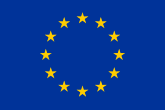 „Podpořeno z Fondu solidarity EU – Náprava povodňových škod,červen 2013“Oprava propustku pod místní komunikací na pozemku parc. č. 418/2 v k.ú. Ždírec u Blovic, obec Ždírec, poškozeného při povodních červen 2013.